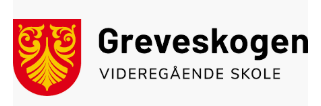 INFORMASJONSMØTE FOR FORESATTETIRSDAG 21.JANUAR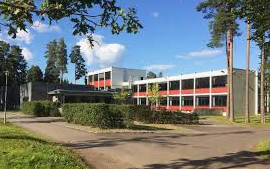 KL 18.00Kontaktperson: 
Maria Eidemaria.eide@vtfk.no330 16 136